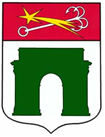 М у н и ц и п а л ь н о е    о б р а з о в а н и есубъекта    Российской   Федерации   Санкт-ПетербургН А Р В С К И Й    О К Р У ГМ е с т н а я   а д м и н и с т р а ц и яОборонная ул., д. 18, Санкт-Петербург, 198095, тел. (812) 786-77-66e-mail: narvokrug@yandex.ru; www.narvski-okrug.spb.ПОСТАНОВЛЕНИЕ№ 4825.10.2023Об утверждении Положения «О порядке осуществления благоустройства и озеленения территории внутригородского муниципального образования города федерального значения Санкт-Петербурга муниципальный округ Нарвский округ»В соответствии со статьей 179 Бюджетного кодекса Российской Федерации, статьей 17 Положения «О бюджетном процессе во внутригородском муниципальном образовании города федерального значения Санкт-Петербурга муниципальный округ Нарвский округ», Местная администрация внутригородского муниципального образования города федерального значения Санкт-Петербурга муниципальный округ Нарвский округп о с т а н о в л я е т:Утвердить Положение «О порядке осуществления благоустройства и озеленения территории внутригородского муниципального образования города федерального значения Санкт-Петербурга муниципальный округ Нарвский округ, согласно приложению  к настоящему постановлению.Опубликовать настоящее постановление в газете «Вестник муниципального образования Нарвский округ»Контроль за исполнением данного Постановления оставляю за собой.Настоящее постановление вступает в силу со дня опубликования.Со дня вступления в силу настоящего постановления признать утратившим силу:постановление Местной администрации внутригородского муниципального образования города федерального значения Санкт-Петербурга муниципальный округ Нарвский округ от 19.01.2021 № 02 «О порядке осуществления благоустройства территории внутригородского муниципального образования Санкт-Петербурга муниципальный округ Нарвский округ» в новой редакции».Глава Местной администрации                                                            Е.Б. Мацко Приложениек Постановлению Местной администрации внутригородского муниципального образования города федерального значения Санкт-Петербурга муниципальный округ Нарвский округ от 25.10.2023 № 48.Положение«О порядке осуществления благоустройства и озеленения территории внутригородского муниципального образования города федерального значения Санкт-Петербурга муниципальный округ Нарвский округ»1. Общие положения1.1. Настоящее Положение разработано в соответствии с Федеральным законом от 06.10.2003 № 131-ФЗ «Об общих принципах организации местного самоуправления в Российской Федерации», Законом Санкт-Петербурга от 23.09.2009 № 420-79 «Об организации местного самоуправления в Санкт-Петербурге», Уставом внутригородского муниципального образования города федерального значения Санкт-Петербурга муниципальный округ Нарвский округ (далее – Устав), и определяет правовые и организационные основы по осуществлению мероприятий, направленных на реализацию вопросов местного значения, установленных пунктами 9, 9-1, 9-2, 9-3 части 2 статьи 10 Закона Санкт-Петербурга от 23.09.2009 № 420-79 «Об организации местного самоуправления в Санкт-Петербурге» (далее – вопросы местного значения) на территории внутригородского муниципального образования города федерального значения Санкт-Петербурга муниципальный округ Нарвский округ (далее – муниципальное образование).1.2. Решение вопросов местного значения находится в ведении Местной администрации внутригородского муниципального образования города федерального значения Санкт-Петербурга муниципальный округ Нарвский округ (далее – Местная администрация).1.3. Финансирование мероприятий по реализации вопроса местного значения осуществляется Местной администрацией за счет средств бюджета муниципального образования на соответствующий финансовый год и плановый период. 1.4.  Для софинансирования мероприятий по реализации вопроса местного значения могут привлекаться средства субсидий из бюджета Санкт-Петербурга, в порядке и сроки, установленные действующим законодательством Санкт-Петербурга. 2. Основные цели и задачи2.1. Основными целями и задачами реализации вопросов местного значения являются:- создание безопасной, удобной и привлекательной среды проживания на территории муниципального образования;-  обеспечение достойных условий для отдыха и занятий спортом на дворовых территориях МО Нарвский округ для всех возрастных групп жителей  округа;- обеспечение надлежащего состояния территорий зеленых насаждений общего пользования местного значения.3. Реализация мероприятий3.1. Реализация мероприятий проводится на основании муниципальной программы (подпрограммы), разработанной и утвержденной в порядке, установленном правовым актом Местной администрации. 3.2. Организация и проведение мероприятий может осуществляться силами Местной администрации или с привлечением сторонних организаций на основании заключенных муниципальных контрактов, гражданско-правовых договоров в рамках осуществления закупок для муниципальных нужд.4. Заключительные положения4.1. Контроль  соблюдения настоящего положения осуществляется в соответствии с действующим законодательством и Уставом.4.2. Вопросы, не урегулированные настоящим Положением и действующим законодательством, регулируются отдельными правовыми актами Муниципального совета ВМО МО Нарвский округ, Местной администрации.